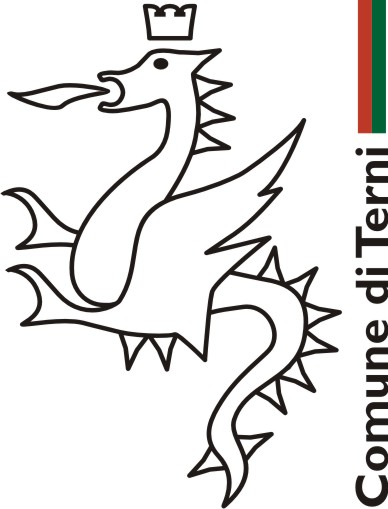 Allegato 5   SCHEMA PIANO DI INTERVENTO per il BANDO PER LA CONCESSIONE I CONTRIBUTI INTERVENTO 30 – LINEA DI AZIONE 8 – TITOLO INTERVENTO 30 –  Contributi finalizzati a ripopolare il borgo attraverso interventi di imprenditoria femminile e giovanile, start upPNRR M1C3 INTERVENTO 2.1 ATTRATTIVITA’ DEI BORGHI STORICI. PROGETTO PILOTA PER LA RIGENERAZIONE CULTURALE, SOCIALE ED ECONOMICA DEI BORGHI A RISCHIO ABBANDONO E ABBANDONATI. CESI, PORTA DELL’UMBRIA E DELLE MERAVIGLIE. OPEN DOORS FOR OUTDOOR. . CUP F47B22000040004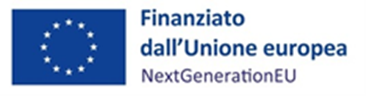 	ANAGRAFICA Proponente Anagrafica impresa/lavoratrice autonoma proponente ovvero referente impresa costituendaTitolare/Componenti compagine sociale (con indicazione delle quote di partecipazione al capitale sociale)Componenti organo amministrativo Business history dell’impresa(Trend occupazionali ed economico-patrimoniali - fatturato, redditività, indebitamento e patrimonio netto - generati dal sistema d’offerta già implementato)Localizzazione del piano di impresaCodice ATECO associato al progettoPIANO D’IMPRESA - DESCRIZIONE DELL’ATTIVITÀ PROPOSTADescrizione del progetto imprenditoriale(Descrizione dell’attività che si intende realizzare con particolare riferimento alla tipologia di prodotti/servizi offerti)Impatto sociale, occupazionale, ambientale, presidio di antichi mestieri, promozione del made in Italy(Descrivere le modalità attraverso le quali l’iniziativa genera un eventuale impatto sociale, occupazionale, ambientale e/o presidio di antichi mestieri e/o promozione del made in Italy)  	PIANO D’IMPRESA – CARATTERISTICHE SPECIFICHE DEL PROGETTOCaratteristiche ambientali  Caratteristiche Digitali    Se “Sì” indicare uno o più contenuti digitali:Creazione, sviluppo o distribuzione di contenuti digitali (prodotti, servizi, soluzioni, applicazioni)  Integrazione di tecnologie digitali nel processo produttivoAdozione di tecnologie e software digitali per la gestione e/o l’organizzazione aziendale e/o per la gestione della logisticaSviluppo di canali online di vendita o di approvvigionamentoGestione su sistemi cloud di attività, servizi, applicazioni e/o gestione e trattamento di grandi quantità di datiAdozione di tecnologie per la condivisione elettronica di informazioni all’interno o all’esterno (verso clienti e fornitori) dell’azienda e/o sviluppo di applicazioni e canali digitali per il marketing e la comunicazione (quali, a titolo esemplificativo, newsletter, social media, siti web) e/o adozione di soluzioni digitali di networking, collaborazione e trasferimento tecnologicoSistemi e applicazioni per la sicurezza informatica (Cybersecurity e protezione dei dati sensibili)Tecnologie e software digitali per il miglioramento dell’ambiente di lavoro e delle condizioni dei lavoratori o per il miglioramento dell’efficienza energetica e della sostenibilità ambientaleDescrizione contenuti digitali selezionatiCaratteristiche TecnologicheSe “Sì” indicare uno o più contenuti tecnologici:Presentano un significativo contenuto tecnologico e sono mirati a offrire prodotti, servizi o soluzioni che valorizzano, in termini economici, i risultati della ricerca scientifica (a partire da sperimentazioni, know how, tecnologie brevettate)Incorporano/utilizzano conoscenze scientifiche e ingegneristiche avanzate, quali, a titolo esemplificativo, meccanica avanzata, robotica, biotech, materiali di ultima generazione, big data, intelligenza artificiale, blockchain, machine learningUtilizzano in maniera estesa tecnologie a supporto dei processi di ideazione, produzione, logistica o commercializzazione dei prodotti o servizi dell’impresaDescrizione contenuti tecnologici selezionati 	PIANO D’IMPRESA - PROGRAMMA DI SPESAD.1 SPESE DI INVESTIMENTO RICHIESTEImmobilizzazioni materiali, con particolare riferimento a impianti, macchinari e attrezzature nuovi di fabbrica, purché coerenti e funzionali all’attività d’impresa, a servizio esclusivo dell’iniziativa agevolata Immobilizzazioni immateriali, necessarie all’attività oggetto dell’iniziativa agevolataServizi in cloud funzionali ai processi portanti della gestione aziendalePersonale dipendente, assunto a tempo indeterminato o determinato dopo la data di presentazione della domanda e impiegato funzionalmente nella realizzazione dell’iniziativa agevolataServizi di carattere ordinario, strettamente necessari allo svolgimento delle attività dell’impresaGodimento di beni di terzi, inclusi spese di noleggio, canoni di leasingD.3 TOTALE RICHIESTOTempistica di avvio e conclusione della realizzazione del programma di spesa, relative tappe fondamentali di realizzazione e rispettivi fabbisogni o criticità.  	PIANO D’IMPRESA – ANALISI DI MERCATOSettore di attività e mercato obiettivo (Settore di riferimento, mercato geografico obiettivo e relative caratteristiche)Target di riferimento(Categorie di clienti, criteri di identificazione ed elementi distintivi della domanda alimentata da ciascuna di esse -tipologia di prodotti/servizi richiesti, frequenza di acquisto, etc.; quantificazione della clientela potenziale e della clientela obiettivo)Analisi della concorrenza(Operatori già presenti sul mercato e caratteristiche della relativa offerta - prodotti/servizi offerti, prezzi di vendita)Vantaggio competitivo (Caratteristiche dell’offerta distintive rispetto alla concorrenza)Strategie di marketing (di prodotto/servizio, di prezzo, di distribuzione e di comunicazione) Obiettivi di vendita Criteri sottostanti le ipotesi relative agli obiettivi di venditaPIANO D’IMPRESA - ASPETTI TECNICO-PRODUTTIVI ED ORGANIZZATIVIPresidio delle competenze tecniche necessarie allo svolgimento dell’attività imprenditoriale(Dettaglio di tutte le competenze/abilitazioni/qualifiche necessarie allo svolgimento dell’attività imprenditoriale e dei soggetti deputati al loro presidio)Descrizione dell’organizzazione aziendale (Fornire un organigramma dettagliato delle risorse che saranno impegnate nello svolgimento dell’attività)Descrizione processo tecnico-produttivo (Descrizione di tutte le fasi del processo di produzione/erogazione con indicazione dei beni strumentali utilizzati nelle stesse)Adempimenti amministrativi e/o gestionali necessari all’esercizio dell’attività	G. 	ASPETTI ECONOMICO-FINANZIARIConti economici previsionali Prospetto finanziarioCopertura finanziaria programma di spesa(Descrizione DELLA REPERIBILITà DEI FONDI IN AGGIUNTA AL CONTRIBUTO EVENTUALMENTE CONCESSOH. 	PRESA D’ATTO DELLE PRESCRIZIONI, DEGLI OBBLIGHI E DEGLI IMPEGNI PREVISTI NEL BANDOCon la sottoscrizione si dichiara di avere preso completa visione e conoscenza di quanto contenuto nel bando e di essere consapevole, in particolare, delle prescrizioni in esso contenute relative:  alla tipologia degli interventi e delle spese ammissibili;  alla tipologia di soggetti che possono presentare la domanda di contributo;  ai requisiti di ammissibilità dei soggetti richiedenti;  alla dimensione minima dell’investimento da garantire anche in fase di rendicontazione delle spese;  alla localizzazione degli interventi;  ai requisiti degli immobili nei quali possono essere realizzati gli interventi;  alle modalità e ai termini di presentazione della domanda e degli allegati a corredo della stessa;  alle cause di inammissibilità formale della domanda e alle cause di non ammissibilità a finanziamento per motivi di merito;  ai termini di avvio e conclusione dei progetti nonché al periodo di eleggibilità delle spese;  ai casi in cui è obbligatorio presentare richieste di autorizzazione alle variazioni al progetto e alle modalità e termini di presentazione della relativa richiesta;  ai termini di presentazione della rendicontazione delle spese e delle attività svolte;  ai contenuti della rendicontazione, ai requisiti generali di ammissibilità delle spese e alle modalità di pagamento e quietanza delle stesse;  all’applicazione dei regimi di aiuto;  alle cause di decadenza e revoca del contributo.  di impegnarsi a rispettare tutti gli obblighi previsti nel bando a carico dei beneficiari del contributo;  di obbligarsi a restituire l’importo del contributo erogato, maggiorato degli interessi legali maturati, in caso di inadempienza rispetto agli obblighi previsti nel bando;  di aver preso atto dell’informativa sul trattamento dei dati allegata al bando e di acconsentire al trattamento dei dati stessi.RegioneProvinciaComuneCAPIndirizzoCivicoCodice ATECODescrizione codice ATECOIl progetto rispetta il principio sancito dall’articolo 17 del regolamento UE 2020/852 di “non arrecare un danno significativo” contro l’ambiente - principio DNSHSINOIl progetto presenta una complessiva finalità di transizione digitale o comunque una connotazione digitale anche considerando le caratteristiche e lo stato dell’arte dell’attività interessataSINOIl progetto è ad alto contenuto tecnologicoSINOSpesa richiestaDescrizione del bene/servizio*Tipologia spesaImporto imponibile (€)IVA (€)TotaleSpesa richiestaDescrizione del bene/servizioTipologia spesaFunzionalità nel ciclo produttivoImporto imponibile (€)IVA (€)TotaleSpesa richiestaDescrizione del bene/servizioTipologia SpesaFunzionalità nel ciclo produttivoImporto imponibile (€)IVA (€)TotaleInquadramentoProfilo ProfessionaleCostoorario
(a) (€)1° Anno1° Anno1° Anno2° Anno2° Anno2° AnnoCosto Totale triennioInquadramentoProfilo ProfessionaleCostoorario
(a) (€)N° ULAN° Ore annueCosto AnnuoN° ULAN° Ore annueCosto AnnuoCosto Totale triennio Totale Totale Totale Totale Totale Totale Totale Totale TotaleSpesa richiestaDescrizione del bene/servizioFunzionalità nel ciclo produttivoImporto imponibile (€)IVA (€) TotaleSpesa richiestaDescrizione del bene/servizioFunzionalità nel ciclo produttivoImporto imponibile (€)IVA (€) TotaleTOTALEIMPORTO IMPONIBILEIVATotale spese di Investimento richiesteProdotti/serviziUnità di 
misuraPrezzo unitarioQuantità venduteQuantità venduteQuantità venduteFatturato realizzatoFatturato realizzatoFatturato realizzatoProdotti/serviziUnità di 
misuraPrezzo unitario1° anno2°anno3°anno1°anno2°anno3°annoTotale per anno (€)Totale per anno (€)Totale per anno (€)Totale per anno (€)Totale per anno (€)Totale per anno (€)Conto economico riclassificatoRealizzazione Piano d'impresa
Realizzazione Piano d'impresa
Conto economico riclassificatoAnno 1*Anno 2°Anno 3°Conto economico riclassificato€€€Conto economico riclassificato€€€FatturatoAltri ricaviValore della produzioneConsumo MP (acquisti +⁄- Var.  rimanenze MP)ServiziPersonaleGodimento beni di terziMOLAmmortamentiRisultato Operativo(+⁄-) Gestione Finanziaria(+⁄-) Gestione StraordinariaRisultato lordoImposteRisultato netto